1.open ur file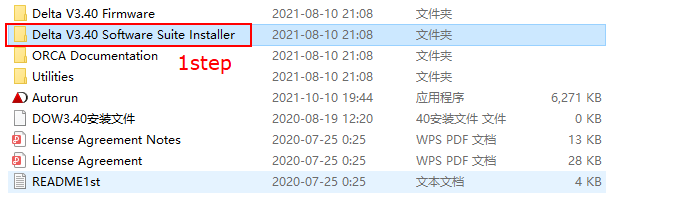 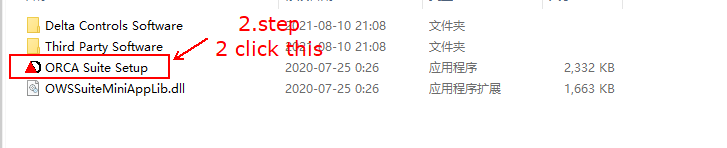 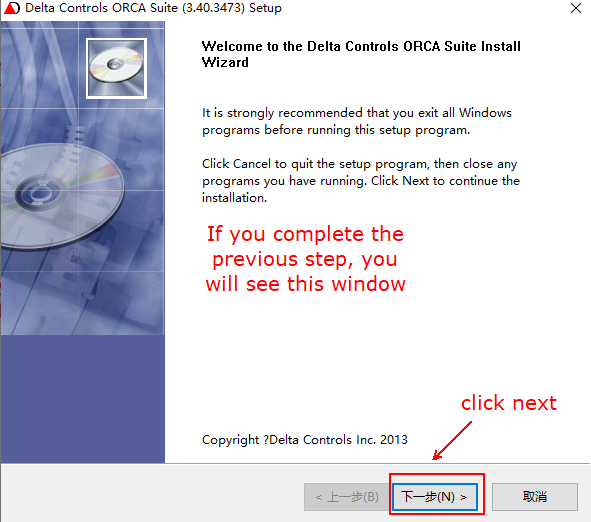 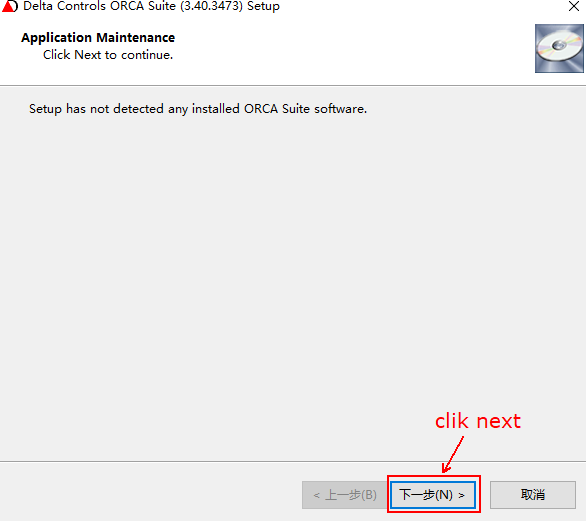 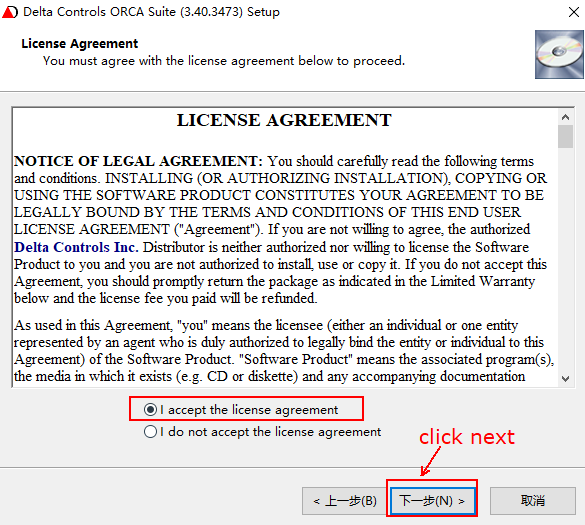 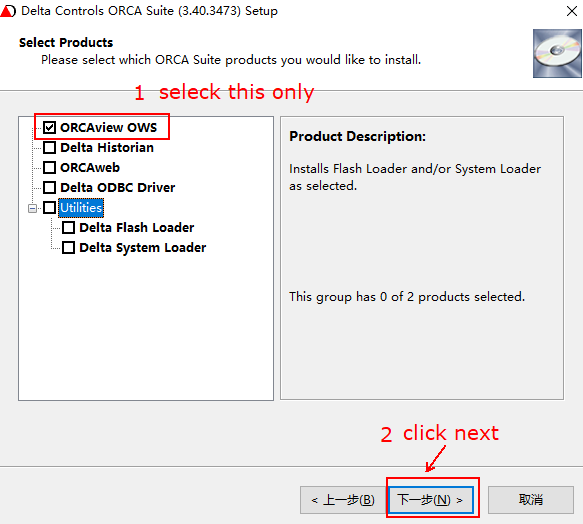 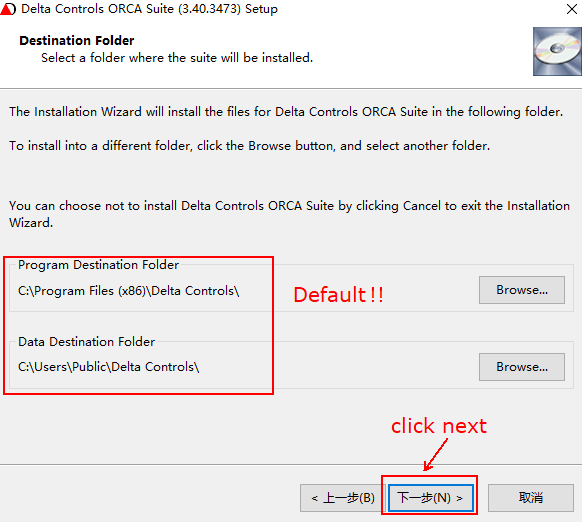 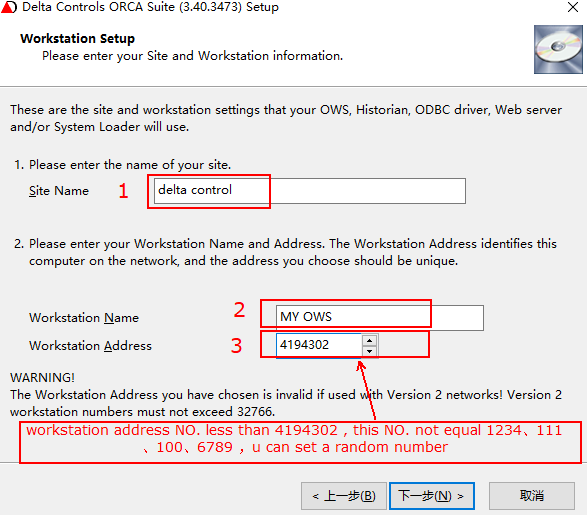 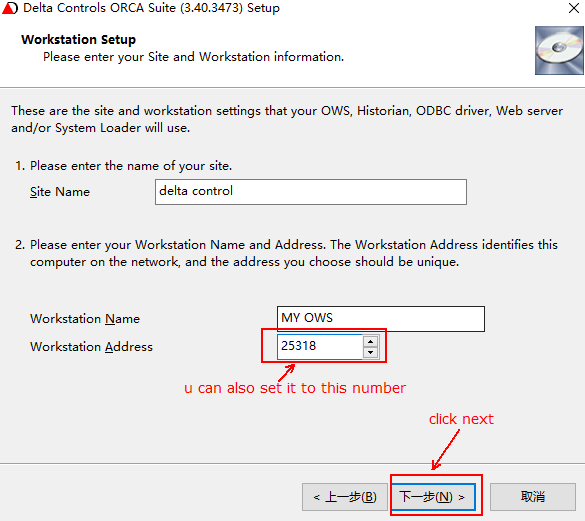 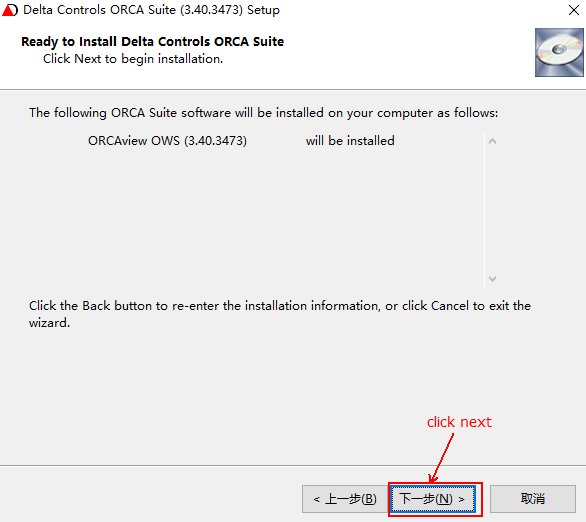 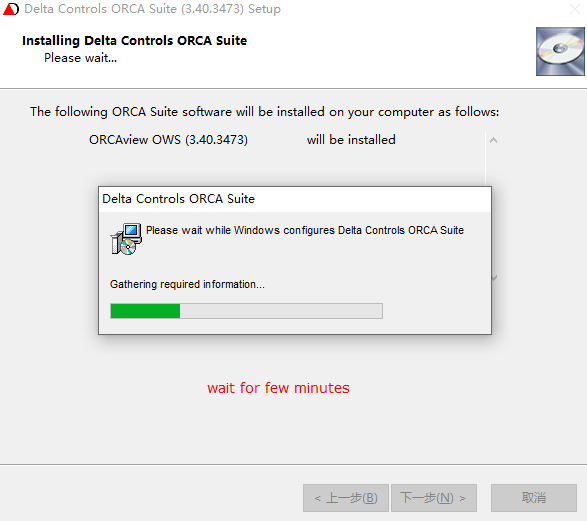 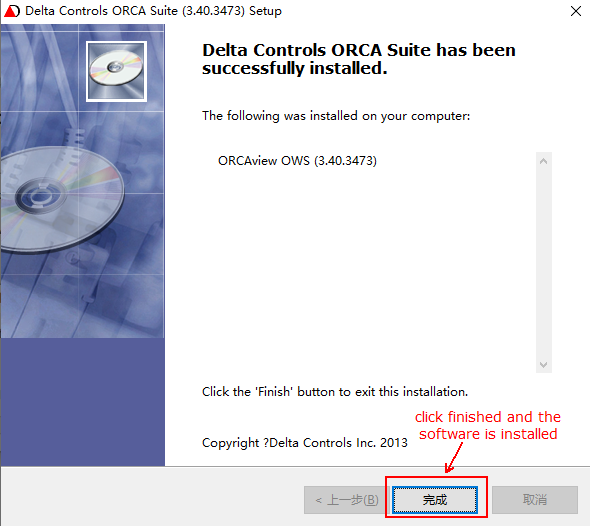 The orcaview sorftware is installed,bus can’t use. U need a software license to use it.Plese Open ur file 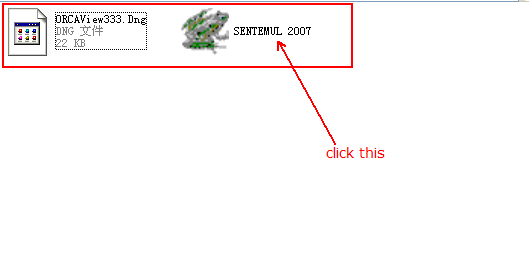 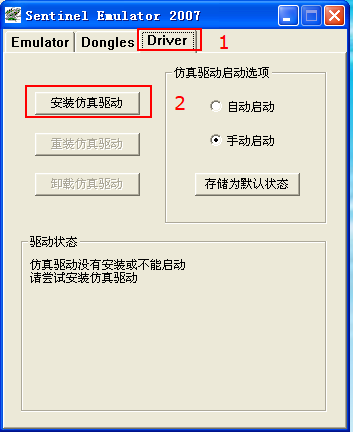 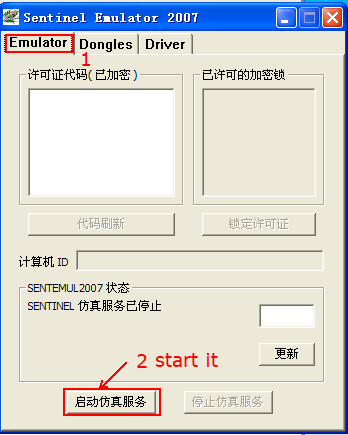 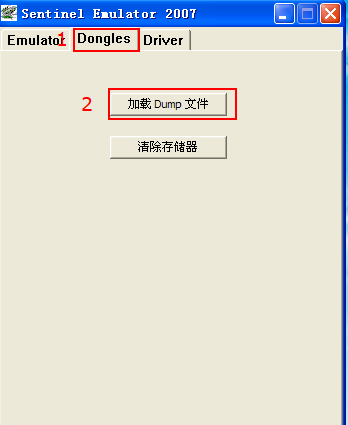 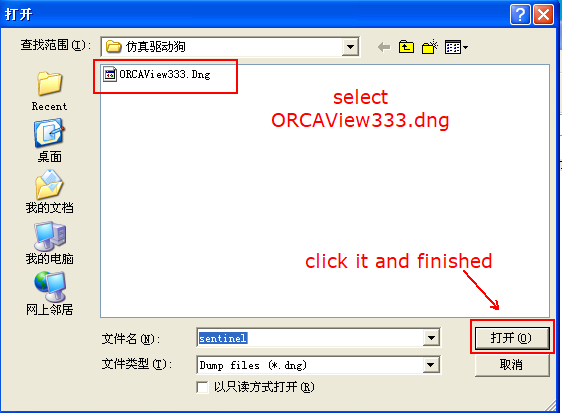 Now u can use orcaveiw software!